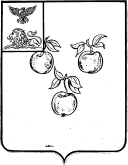 БЕЛГОРОДСКАЯ ОБЛАСТЬАДМИНИСТРАЦИЯ ГОРОДСКОГО ПОСЕЛЕНИЯ «ГОРОД КОРОЧА» МУНИЦИПАЛЬНОГО РАЙОНА«КОРОЧАНСКИЙ РАЙОН» ПОСТАНОВЛЕНИЕКороча«06» сентября .                                                                                                                                                              № 84О внесении изменений в постановление администрации городского поселения «Город Короча» от 10.10.2018 года №90«Об утверждении перечня имущества»В соответствии со статьей 18 Федерального закона от 24.07.2007 года №209-ФЗ «О развитии малого и среднего предпринимательства в Российской Федерации», в целях оказания имущественной поддержки субъектам малого и среднего предпринимательства, администрация городского поселения «Город Короча» постановляет:1. Внести изменение в пункт 1 настоящего постановления, утвердив прилагаемый перечень муниципального имущества городского поселения «Город Короча» в новой редакции (прилагается).	2. Обнародовать настоящее постановление в общедоступных местах, а также разместить на официальном web-сайте органов местного самоуправления муниципального района «Корочанский район» Белгородской области http://www.korocha.ru/.3. Контроль за исполнением настоящего постановления оставляю за собой.Глава администрации городскогопоселения «Город Короча»				                      А. КороткихПеречень муниципального имущества городского поселения «Город Короча», предусмотренный частью 4 статьи 18 Федерального закона от 24 июля 2007 года № 209-ФЗ «О развитии малого и среднего предпринимательства в Российской Федерации»Приложение к постановлению администрации городского поселения «Город Короча»от 6 сентября 2019 года №84Приложение к постановлению администрации городского поселения «Город Короча»от 6 сентября 2019 года №84Приложение к постановлению администрации городского поселения «Город Короча»от 6 сентября 2019 года №84Приложение к постановлению администрации городского поселения «Город Короча»от 6 сентября 2019 года №84№ п/пНомер в реестре имущес- тваАдрес (местоположение) объектаСтруктурированный адрес объектаСтруктурированный адрес объектаСтруктурированный адрес объектаСтруктурированный адрес объектаСтруктурированный адрес объектаСтруктурированный адрес объектаСтруктурированный адрес объектаСтруктурированный адрес объектаСтруктурированный адрес объекта№ п/пНомер в реестре имущес- тваАдрес (местоположение) объектаСтруктурированный адрес объектаСтруктурированный адрес объектаСтруктурированный адрес объектаСтруктурированный адрес объектаСтруктурированный адрес объектаСтруктурированный адрес объектаСтруктурированный адрес объектаСтруктурированный адрес объектаСтруктурированный адрес объекта№ п/пНомер в реестре имущес- тваАдрес (местоположение) объектаСтруктурированный адрес объектаСтруктурированный адрес объектаСтруктурированный адрес объектаСтруктурированный адрес объектаСтруктурированный адрес объектаСтруктурированный адрес объектаСтруктурированный адрес объектаСтруктурированный адрес объектаСтруктурированный адрес объекта№ п/пНомер в реестре имущес- тваАдрес (местоположение) объектаНаимено-вание субъекта Российской ФедерацииНаименование муниципального района / городского округа / внутригородско-го округа терри-тории города федерального значенияНаиме нование городско-го поселе- ния / сель-ского посе-ления / внутри
городско-го районаВид насе-лен-ного пунктаНаимено-вание населен- ного пунктаТип элемен-та улично-дорож- ной сетиНаимено-вание элемента улично-дорожной сетиНомер 
дома (вклю- чая литеру)Тип и номер корпуса, строе- ния, владе- ния123456789101112132Белгородская область,Корочанский район, г. Короча, ул. ДорошенкоБелгород-ская областьМуниципальный район «Корочан- ский район»Городское  поселение «Город Короча»городКорочаулицаДорошенко271Белгородская область,Корочанский район,  г. КорочаБелгород-ская областьМуниципальный район «Корочан- ский район»Городское  поселение «Город Короча»городКорочаВид объекта недвижимости; движимое имуществоСведения о движимом имуществеСведения о движимом имуществеСведения о движимом имуществеСведения о движимом имуществеСведения о движимом имуществеВид объекта недвижимости; движимое имуществоСведения о движимом имуществеСведения о движимом имуществеСведения о движимом имуществеСведения о движимом имуществеСведения о движимом имуществеВид объекта недвижимости; движимое имуществоТип: оборудование, машины, механизмы, установки, транспортные средства, инвентарь, инструменты, иноеГосударственный регистрационный знак (при наличии)Наименование объекта учетаМарка, модельГод выпускаВид объекта недвижимости; движимое имуществоТип: оборудование, машины, механизмы, установки, транспортные средства, инвентарь, инструменты, иноеГосударственный регистрационный знак (при наличии)Наименование объекта учетаМарка, модельГод выпускаВид объекта недвижимости; движимое имуществоТип: оборудование, машины, механизмы, установки, транспортные средства, инвентарь, инструменты, иноеГосударственный регистрационный знак (при наличии)Наименование объекта учетаМарка, модельГод выпускаВид объекта недвижимости; движимое имуществоТип: оборудование, машины, механизмы, установки, транспортные средства, инвентарь, инструменты, иноеГосударственный регистрационный знак (при наличии)Наименование объекта учетаМарка, модельГод выпуска131415161718движимое имуществоиноеостановка2017Земельный участокЛПХ31:09:0906001:19Земельный участок3300 кв.м